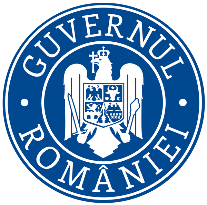            Ministerul Mediului, Apelor și PădurilorAgenţia Naţională pentru Protecţia MediuluiDECIZIE INIȚIALĂdin 2 IULIE 2020	privind solicitarea de emitere a avizului de mediu pentru Plan Urbanistic Zonal - Elaborare documentație Faza PUZ pentru Complex sportiv, în localitatea Ilva Mică, judeţul Bistriţa-Năsăud, înregistrată la Agenţia pentru Protecţia Mediului Bistriţa-Năsăud sub nr. 6022/11.06.2020, în baza: 	-H.G. nr. 1000/2012 privind reorganizarea şi funcţionarea Agenţiei Naţionale pentru Protecţia Mediului şi a instituţiilor publice aflate în subordinea acesteia;	-O.U.G. nr. 195/2005 privind protecţia mediului, aprobată cu modificări prin Legea nr. 265/2006, cu modificările şi completările ulterioare;	-H.G. nr. 1076/2004 privind stabilirea procedurii de realizare a evaluării de mediu pentru planuri şi programe;AGENȚIA PENTRU PROTECȚIA MEDIULUI BISTRIȚA-NĂSĂUD,	- urmare a consultării titularului planului, a autorității de sănătate publică și a autorităților interesate de efectele implementării planului în cadrul ședinței Comitetului Special Constituit din 1.07.2020,  	- în urma parcurgerii etapei de încadrare conform H.G. nr. 1076/2004 privind stabilirea procedurii de realizare a evaluării de mediu pentru planuri şi programe, 	- în conformitate cu prevederile art. 5, alin. 3, litera a) și a Anexei 1 – Criterii pentru determinarea efectelor semnificative potențiale asupra mediului din H.G. nr. 1076/2004 privind stabilirea procedurii de realizare a evaluării de mediu pentru planuri şi programe, 	- urmare a informării publicului prin anunţuri repetate şi în lipsa oricărui comentariu din partea publicului, decide:Planul Urbanistic Zonal - Elaborare documentație Faza PUZ pentru Complex sportiv, în localitatea Ilva Mică, judeţul Bistriţa-Năsăud, titular: COMUNA ILVA MICĂ cu sediul în localitatea Ilva Mică, nr. 200, judeţul Bistriţa-Năsăud, nu necesită evaluare de mediu, nu necesită evaluare adecvată și se adoptă fără aviz de mediu.- Planul Urbanistic Zonal se elaborează pentru introducerea terenului de 20242 mp în intravilanul comunei Ilva Mică, în prezent fiind situat în extravilanul comunei Ilva Mică și construirea unui complex sportiv prin Programul Național de Construcții de Interes Public sau Social, subprogramul Săli de Sport derulat prin intermediul Companiei Naționale de Investiții SA;- conform certificatului de urbanism nr. 3/29.01.2020 eliberat de Primăria comunei Ilva Mică, suprafața luată în studiu cuprinde teren în suprafață de 20242 mp; - Bilanţ teritorial propus:- suprafață construcții (imobil S/D+P+E – corp vestiare și administrativ) 200 mp,- teren de sport 6440 mp,- tribune spectatori 260 mp,- tribune+alei pietonale 2640 mp,- parcare+alei carosabile 1395 mp,- spatii verzi 9307 mp.- POT propus - 50 %;- CUT propus - 0,5; - prin PUZ-ul studiat se propune scoaterea terenului din extravilan (UTR 9 - Pășune) și introducerea lui în întravilan și încadrarea în zona destinată dotărilor sportive (SP), în vederea construirea unui complex sportiv;- accesul la teren se realizează dintr-un drum de acces existent ce va fi extins prin grija beneficiarului.	Conform Anexei 1 a H.G. nr. 1076/2004, pentru planuri, criteriile pentru determinarea efectelor semnificative potenţiale asupra mediului sunt:1. Caracteristicile planurilor şi programelor cu privire, în special, la: a) gradul în care planul sau programul creează un cadru pentru proiecte şi alte activităţi viitoare fie în ceea ce priveşte amplasamentul, natura, mărimea şi condiţiile de funcţionare, fie în privinţa alocării resurselor: - prin PUZ se propune scoaterea terenului din extravilan și introducerea lui în întravilan, în vederea vederea construirea unui complex sportiv;- Planul urbanistic zonal coordonează dezvoltarea urbanistică integrată a zonei studiate și asigură corelarea programelor de dezvoltare urbană a zonei cu Planul Urbanistic General. În privinta alocării resurselor creează un cadru pentru proiecte și alte activități viitoare;b) gradul în care planul sau programul influenţează alte planuri şi programe, inclusiv pe cele în care se integrează sau care derivă din ele:- conform documentației depusă, PUZ-ul propus respectă condițiile din Regulamentul Local de Urbanism aferent PUG-ului comunei Ilva Mică cu privire la parcelarea terenurilor, amplasarea și retragerea construcțiilor, asigurarea acceselor și parcărilor, echiparea tehnico-edilitară, asigurarea de spații verzi ș.a.; - nu sunt afectate planuri urbanistice în vigoare sau propuse, în zonă nu există studii de urbanism recente;  - în prezent terenul studiat are folosinţa actuală de pășune; - proiectul propus nu conduce la posibilitatea apariţiei de efecte semnificative asupra mediului şi nu influenţează alte planuri şi programe;- amplasamentul nu este situat în zonă de arie naturală protejată, în zonă de protecţie specială sau în arie în care standardele de calitate ale mediului, stabilite de legislaţie, au fost depăşite;- terenul studiat nu este expus riscurilor naturale (fenomene de instabilitate, inundabilitate).  c) relevanţa planului sau programului în/pentru integrarea consideraţiilor de mediu, mai ales din perspectiva promovării dezvoltării durabile:- este prevăzută și amenajarea unei suprafațe de 9307 m2 spațiu verde;  d) problemele de mediu relevante pentru plan sau program: alimentarea cu apă și evacuarea apelor uzate menajere se vor realiza prin conectarea la rețele hidroedilitare ale comunei Ilva Mică după extinderea acestora;  - factorul de mediu aer: principalele surse de poluare a aerului sunt traficul auto; lucrările propuse nu sunt de anvergură, iar efectele posibile asupra aerului vor fi punctuale, de scurtă durată și numai în perioada de realizare a proiectului, încălzirea spațiilor se va face electric; - factorul de mediu sol: poate fi afectat prin depozitări necontrolate de deșeuri. Se vor respecta măsurile necesare privind modul de depozitare pentru toate categoriile de deșeuri generate; având în vedere dimensiunile reduse ale planului propus și destinația ulterioară, cantitatea de deșeuri generată pe amplasament va fi redusă; e) relevanţa planului sau programului pentru implementarea legislaţiei naţionale şi comunitare de mediu (de ex. planurile şi programele legate de gospodărirea deşeurilor sau de gospodărirea apelor): - planul va respecta la implementare legislația națională și comunitară de mediu în vigoare.2. Caracteristicile efectelor şi ale zonei posibil a fi afectate cu privire, în special, la: a) probabilitatea, durata, frecvenţa şi reversibilitatea efectelor: - în condiţiile în care implementarea se va face cu respectarea legislației de mediu în vigoare, nu se identifică efecte negative asupra factorilor de mediu.b) natura cumulativă a efectelor: - P.U.Z.-ul nu generează efecte negative asupra altor planuri și programe.c) natura transfrontieră a efectelor: - nu este cazul;d) riscul pentru sănătatea umană sau pentru mediu (de exemplu, datorită accidentelor);- nu există risc pentru sănătatea umană sau pentru mediu; ținând cont de specificul zonei, zonă de locuit și funcțiuni complementare, nu există emisii de noxe peste normele admise;e) mărimea şi spaţialitatea efectelor (zona geografică şi mărimea populaţiei potenţial afectate):- efectele generate de plan sunt de mică amploare raportate la suprafața studiată;f) valoarea şi vulnerabilitatea arealului posibil a fi afectat, date de: (i) caracteristicile naturale speciale sau patrimoniul cultural: nu este cazul; (ii)depăşirea standardelor sau a valorilor limită de calitate a mediului: nu este cazul; (iii) folosirea terenului în mod intensiv: în urma amenajărilor propuse, procentul de ocupare al terenului va fi de maxim 50%, iar coeficientul de ocupare al terenului de maxim 0,5.g) efectele asupra zonelor sau peisajelor care au un statut de protejare recunoscut pe plan naţional, comunitar sau internaţional: nu există efecte asupra zonelor sau peisajelor care au un statut de protejare recunoscut pe plan național, comunitar sau internațional;Obligațiile titularului: Respectarea legislației de mediu în vigoare.Titularul are obligaţia de a supune procedurii de adoptare planul şi orice modificare a acesteia, numai în forma avizată de autoritatea competentă de protecţia mediului.Respectarea legislației din domeniul gestionarii deșeurilor atât în faza de construire cât și în faza de funcționare.Se va notifica APM Bistrița-Năsăud în situația în care intervin modificări de fond ale datelor care au stat la baza emiterii prezentei decizii. Răspunderea pentru corectitudinea informațiilor puse la dispoziție autorității competente pentru protecția mediului și a publicului revine în totalitate titularului planului.Informarea și participarea publicului la procedura de evaluare de mediu: - Anunțuri publice privind depunerea notificării apărute ziarul Răsunetul din 5.06.2020 și din 10.06.2020;- Anunț public privind depunerea notificării apărut pe site-ul APM Bistrița-Năsăud la 11.06.2020;Prezenta decizie este valabilă pe toată durata implementării planului, dacǎ nu intervin modificǎri ale acestuia. Pentru obţinerea autorizaţiei de construire a obiectivelor prevăzute se va urma procedura de reglementare conform Legii nr. 292/2018 privind evaluarea impactului anumitor proiecte publice şi private asupra mediului.Prezenta decizie poate fi contestată în conformitate cu prevederile Legii contenciosului administrativ nr. 554/2004, cu modificările şi completările ulterioare.          DIRECTOR EXECUTIV,	                               ŞEF SERVICIU AVIZE, ACORDURI, 									AUTORIZAŢII,                           biolog-chimist Sever Ioan ROMAN				     				    ing. Marinela Suciu                ÎNTOCMIT,	                                                                                                  chim. Mariana GalAGENŢIA PENTRU PROTECŢIA MEDIULUI BISTRIȚA-NĂSĂUD Adresa: strada Parcului nr.20, Bistrița, Cod 420035 , Jud. Bistrița-NăsăudE-mail: office@apmbn.anpm.ro ; Tel. 0263 224 064; Fax 0263 223 709         AGENŢIA PENTRU PROTECŢIA MEDIULUI BISTRIȚA - NĂSĂUDOperator de date cu caracter personal, conform Regulamentului (UE) 2016/679